Сроки весеннего и осеннего призывов в армию в 2019 году 	Призвать в армию можно только в сроки призывов. Призыв осуществляется два раза в год (весенний и осенний призывы) на основании соответствующих указов Президента РФ, в которых указываются даты (числа) начала призыва и когда завершается призыв.Весенний призыв в 2019 году осуществляется на основании Указа Президента Российской Федерации от 30 марта 2019 г. № 135 «О призыве в апреле - июле 2019 г. граждан Российской Федерации на военную службу и об увольнении с военной службы граждан, проходящих военную службу по призыву». 	Весенний призыв в армию в 2019 году начинается 01 апреля и длится до 15 июля. 	Осенний призыв в армию в 2019 году начинается 01 октября и заканчивается 31 декабря. 	Из общих сроков призыва имеются исключения:– граждане, проживающие в отдельных районах Крайнего Севера или отдельных местностях, приравненных к районам Крайнего Севера, призываются на военную службу во время весеннего призыва с 1 мая по 15 июля или во время осеннего призыва с 1 ноября по 31 декабря.– граждане, проживающие в сельской местности и непосредственно занятые на посевных и уборочных работах, могут быть призваны на военную службу с 15 октября по 31 декабря;– граждане, являющиеся педагогическими работниками образовательных организаций, призываются на военную службу с 1 мая по 15 июля.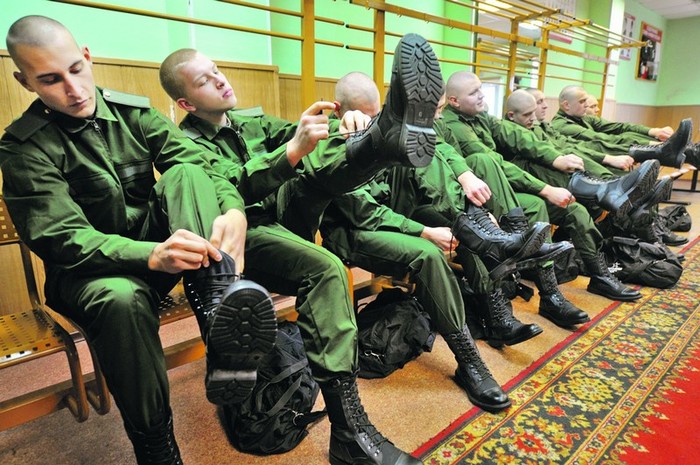 